ONCO-Academy.  Злокачественные новообразования желудка: современные способы диагностика и лечения.17-18 июня  2021 г. Москва. г. Москва, Каширское шоссе 2317.06.2021 г. 9.15 – 9.30 Вступительная лекция: знакомство с НМИЦ онкологии им. Н.Н. Блохина9.30 – 13.00 Демонстрация операции по поводу рака желудка Оперирует: Иван Сократович СтилидиМодерирует: Иван Николаевич ПерегородиевПрисутствие на операции по поводу рака желудка с пояснениями модератора всех этапов вмешательства, выбора действий позволит освоить методику операции и на реальном пациенте увидеть особенности. При возникновении различных клинических ситуаций будут разобраны варианты их решения. Непосредственное участие в качестве активного наблюдателя и пошаговым объяснением всех этапов операции позволит лучше запомнить и закрепить технику операции, а также понять пути решения при возникновении сложных ситуаций. 13.30 – 14.00 перерыв14.00 – 15.30 Участие в работе центра компетенции по лечению рака желудка Модерирует: Калинин Алексей ЕвгеньевичУчастники будут принимать непосредственное и активное участие в обсуждение онкологических больных на мультидисциплинарном консилиуме, что на сегодняшний день является золотым стандартом в определение тактики лечения онкологических больных. Будут обсуждаться навыки модерации консилиумов, правильной методологии построения работы мультидисциплинарного консилиума, что являются обязательной и необходимой частью его эффективной работы.15.30 – 16.30 Разбор операцииОбсуждение операции по поводу рака желудка с пояснениями модератора всех этапов вмешательства, выбора действий. Рассмотрение методики , альтернативных вариантов. 18.06.2021 г.9.30 – 10.00 Инновационные эндоскопические технологии в диагностике и лечении опухолей желудка (Малихова Ольга Александровна)Описание.Актуальность данной темы обусловлена развитием новых дополнительных уточняющих методов исследования, используемых при проведении стандартной ЭГДС и способствующих уже на этапе визуального осмотра установить предположительный диагноз. К уточняющим методикам относят такие, как осмотр в узкоспектральном режиме (NBI, BLI, LCI, iScan), осмотр в режиме увеличения (ZOOM), Эндо-УЗИ. Метод виртуальной хромоскопии (NBI, BLI, LCI, iScan) основан на использовании специальных оптических фильтров, суживающих спектр световой волны, позволяющих получить детальное изображение сосудистого рисунка тканей, его изменений, характерных для патологических участков воспалительного генеза, а также для предраковых процессов, ранних форм рака и лимфопролиферативного процесса. Метод увеличительной эндоскопии в первую очередь позволяет выявлять минимальные нарушения типичной архитектоники слизистой оболочки в различных отделах желудочно-кишечного тракта. Метод Эндо-УЗИ позволяет четко определять слой стенки желудка, из которого исходит образование, распространенность опухолевого процесса и состояние периферических лимфатических узлов, что, в свою очередь, влияет на тактику ведения пациента.   Эндоскопия является «аппаратной специальностью», поэтому по мере усовершенствования эндоскопического оборудования возникают новые дифференциально-диагностические критерии, позволяющие более точно устанавливать диагноз на этапе проведении ЭГДС.10.00 – 10.30 Лучевая диагностика при оценке распространенности опухолей желудка (Колобанова Евгения Сергеевна)Описание. Лекция «Лучевая диагностика при оценке распространенности рака желудка» ставит целью продемонстрировать участникам методические аспекты проведения рентгеновской компьютерной при опухолевом поражении желудка, представить КТ критерии (ESMO) для выявления пораженных регионарных лимфатических узлов, стадирования рака желудка по TNM классификации. Участники смогут правильно составлять алгоритмы диагностики рака желудка, уметь корректно интерпретировать полученные результаты лучевых исследований, использовать их для проведения оценки при планировании хирургического лечения и динамического наблюдения. 10.30 – 11.00 Патологическая анатомия опухолей желудка (Козлов Николай Александрович)Описание.Доклад посвящен описанию прогностически и терапевтически значимых клинико-морфологических параметров различных вариантов аденокарциномы желудка, нейроэндокринных опухолей, а также наиболее частых мезенхимальных новообразований. Докладчиком будет уделено отдельное внимание особенностям морфологической диагностики опухолей желудка и наиболее частым ошибкам, возникающим при интерпретации результатов исследования.11.00-11.15 перерыв11.15 – 11.35 Молекулярные особенности рака желудка и их значение для клинической практики (Игнатова Екатерина Олеговна) Описание.В ходе доклада участники ознакомятся с современным представлением о биологии рака желудка, молекулярно-генетической классификацией и возможностями молекулярной диагностики. На основании полученных данных участники смогут выбрать оптимальную тактику лекарственного лечения пациентов. 11.35 – 12.10 Лекарственное лечение рака желудка (Игнатова Екатерина Олеговна)Описание.В докладе обсуждается место лекарственного лечения при местнораспространенном раке пищевода. Автор представит данные крупных международных исследований, а также результаты собственного опыта.12.10 – 12.40 Хирургическое лечение больных раком желудка (Калинин А.Е.)Описание.Доклад будет посвящен современной стратегии лечения больных операбельным раком желудка -преимущества и недостатки европейского (периоперационная химиотерапия) и азиатского подходов (операция с последующей химиотерапией) комбинированного лечения, будут рассмотрены особенности хирургического лечения больным раком желудка – лапароскопический и открытый доступы, варианты реконструкции после резекционного этапа.12.40 – 13.30 перерыв 13.30 – 14.00 Мультидисциплинарный подход к лечению стромальных опухолей желудка (Никулин Максим ПетровичОписание.В докладе будут представлены молекулярно-генетические и морфологические особенности стромальных опухолей желудка, а также особенности диагностики ГИСО.Представлены результаты хирургического лечения ГИСО желудка до применения таргетной терапии. Будут анализированы протоколы по адъювантной терапии у больных в общей группе и с высоким риском прогрессирования. Предполагается обсудить вопросы неоадъювантной терапии и особенности операций у больных стромальными опухолями желудка. Также планируется ознакомить курсантов с редкими видами ГИСО желудка (триада Карнея, ГИСО у пацентов молодого возраста).14.00 – 14.30 НЭН желудка: диагностика и выбор тактики хирургического лечения (Перегородиев Иван Николаевич)Описание.Лекция Нейроэндокринные новообразования желудка: диагностика и выбор тактики хирургического лечения посвящена актуальным вопросом современных способов диагностики нейроэндокринных новообразований желудка, а также рациональному выбору методов лечения: в том числе эндоскопическим возможностям, открытым хирургическим вмешательствам, лекарственным методам лечения. 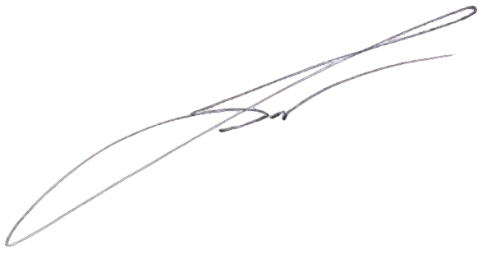 